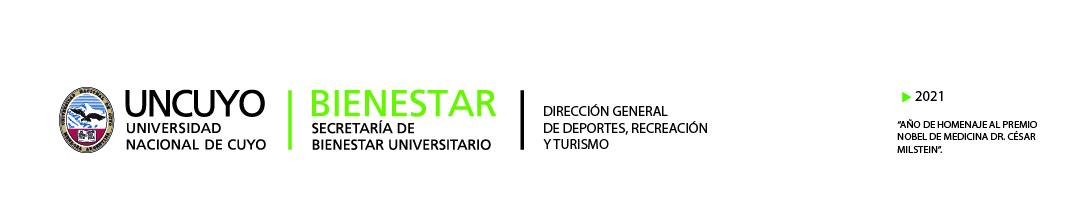 Tarifario 2021Cuotas socialesCostoAdherente$400Universitario/egresado$300Becas DAS$150Actividades recreativasCostoAcrobacias en tela$ 500Actividades circenses$ 500Andinismo $ 500Kropp $ 500Yoga $ 500Tenis de mesa $ 500Ajedrez$ 500Zumba $ 750Gimnasio de pesas $ 750Iniciación deportiva $ 750Actividades federadasCostoAtletismo$ 500Balonmano$ 1000Básquet$1250Esgrima$ 1000Futsal$1000Fútbol 11 $ 1250Fútbol 11 (menores de 10)$1000Hockey en línea$ 1000Hockey femenino (mayores e inferiores)$ 1350Hockey  masculino (inferiores)$1000Hockey  masculino (mayores)$1350Voley (mayores, sub 14 y mini)$ 1000Patín artístico (escuela, mamis , pre y competición)$ 750Softbol$ 1000Judo$ 500Karate$500TenisCostoIniciación$ 1250Competencia nivel avanzado$1800Individual por hora$1000Individual mensual (una semana)$2700Individual mensual (dos semanas)$4700Grupal por una semana$1600Grupal por dos semana$2700Alquiler cancha padel$400Alquiler cancha ladrillo para socios$500Alquiler cancha cemento (socios)$300Luz cancha$150AnexoCostoCasillero$ 200Inscripción grupo familiar$ 750Inscripción individual$ 300Invitados no socios a quinchos$ 100Promoción cumpleaños$ 6500Plastificado de carnet$ 200Reimpresión de carnet$ 300Quincho mesa chica$ 100Quincho mesa grande$ 150Reinscripción grupo familiar$ 250Reinscripción individual$ 1000Salud- estudiantes y socios$ 100Salud- comunidad UNCuyo$ 150Kinesiología y nutrición$ 250Ticket entrada generaI$ 100